เอกสารประกอบประชุมส่งเสริมองค์ความรู้และเทคนิคการเขียนรายงานผลการดำเนินการพัฒนาองค์การ (Application Report)สำนักงานปลัดกระทรวงมหาดไทย และจังหวัดของครั้งที่ 1 ถึง ครั้งที่ 6 วันที่  2 - 19 มีนาคม 2558     สำนักงานปลัดกระทรวงมหาดไทย                                        กลุ่มพัฒนาระบบบริหาร                                        โทร/โทรสาร 02 622 0960สำนักงานปลัดกระทรวงมหาดไทยจังหวัดนครปฐมจังหวัดปราจีนบุรีจังหวัดสุราษฎร์ธานีจังหวัดพังงาจังหวัดพัทลุงจังหวัดนครพนม  จังหวัดมุกดาหารจังหวัดอำนาจเจริญจังหวัดหนองคาย จังหวัดสกลนครจังหวัดหนองบัวลำภูจังหวัดเพชรบูรณ์	จังหวัดอุตรดิตถ์จังหวัดเชียงใหม่จังหวัดตากจังหวัดนครสวรรค์    จังหวัดกำแพงเพชรจังหวัดอุทัยธานี       จังหวัดชัยนาท             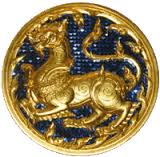 